Publicado en Madrid el 26/06/2020 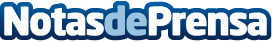 Los perfiles de consumo de los hogares, una buena estrategia empresarialLa aplicación desarrollada por inAtlas, Geomarketing permite extraer datos socioeconómicos por hogares, visualizarlos gráficamente y descargarlos de manera fácil. Conocer el comportamiento y los hábitos de los consumidores permitirá a las administraciones y empresas trazar y anticipar sus estrategias de planificación, ampliación y penetración en los mercadosDatos de contacto:En Ke Medio Broadcasting912792470Nota de prensa publicada en: https://www.notasdeprensa.es/los-perfiles-de-consumo-de-los-hogares-una Categorias: Nacional Franquicias Finanzas Marketing Emprendedores E-Commerce Consumo http://www.notasdeprensa.es